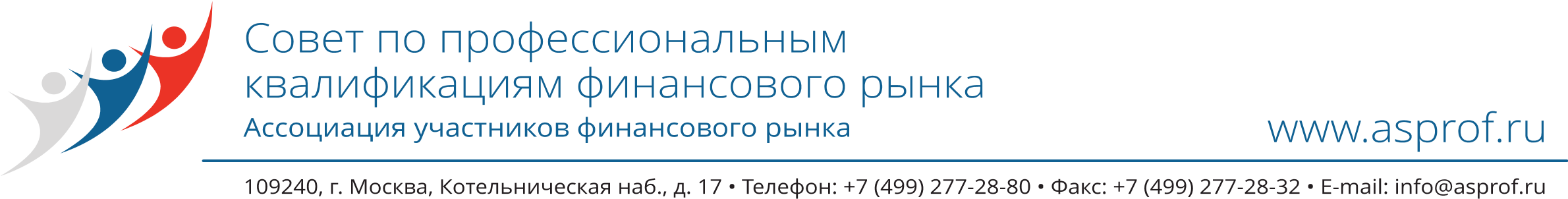 Опыт совета по профессиональным квалификациям финансового рынка по разработке и организации  применения профессиональных стандартов Мурычев Александр Васильевич Председатель Совета  по профессиональным квалификациям  финансового рынка,  исполнительный вице-президент РСПП Москва, 2016 г. В Совет по профессиональным квалификациям финансового рынка входят руководители ведущих профессиональных объединений финансового рынка:  Ассоциации российских банков Ассоциации региональных банков России Всероссийского союза страховщиков НАУФОР НФА НП «Национальный платежный совет»  Национального объединения внутренних аудиторов и контролеров Ассоциации факторинговых компаний и других     а так же, представители:  Банка России  Минфина России  Пенсионного фонда России  Федерального казначейства России  Финансового университета при Правительстве РФ  Структура Совета по профессиональным квалификациям финансового рынка: 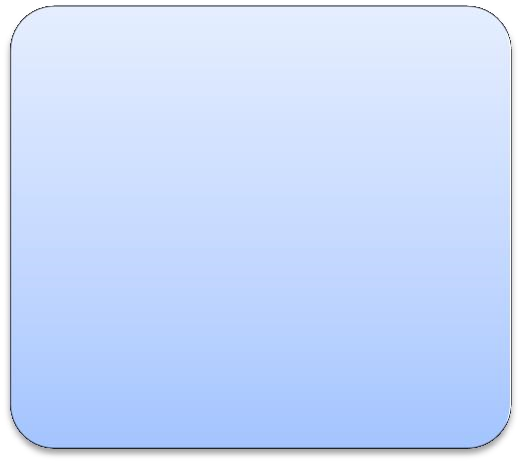 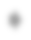 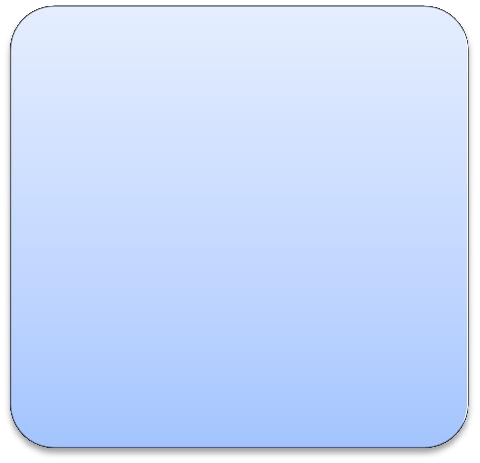 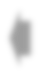 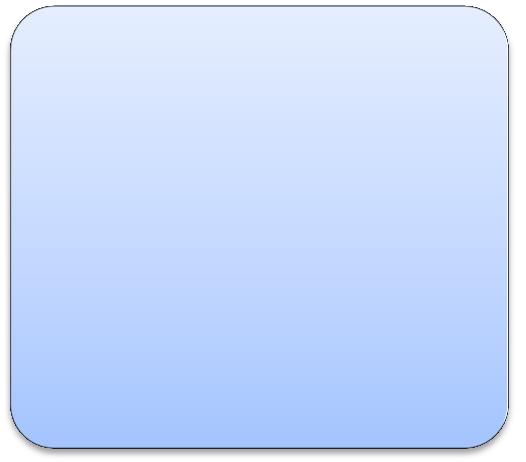 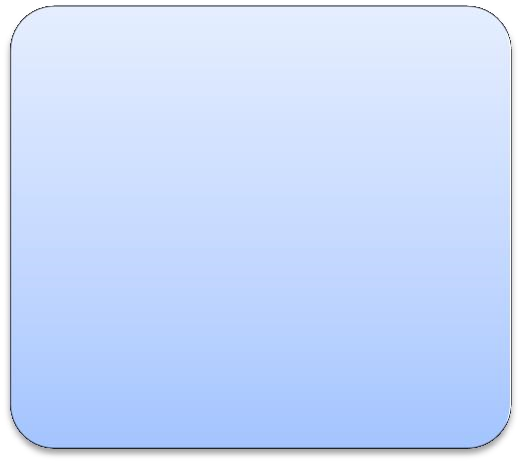 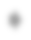 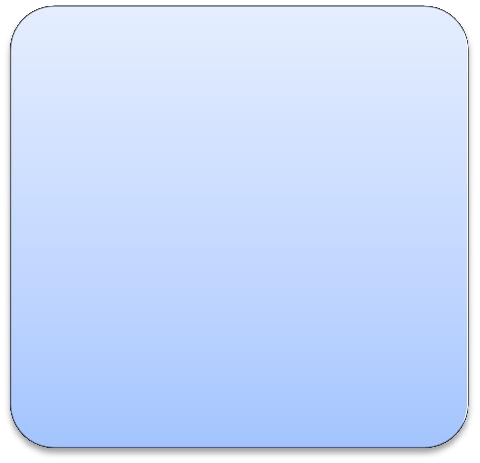 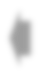 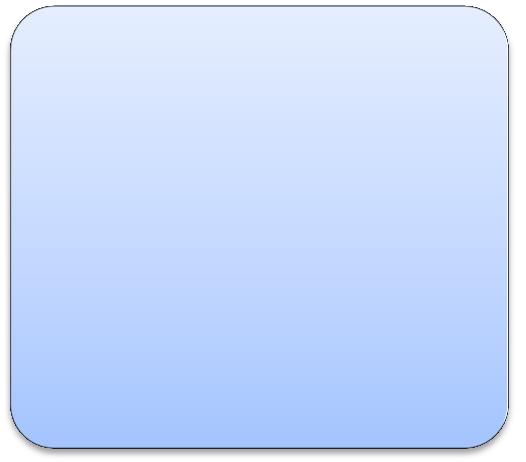 Центр аттестации 	по отбору 	Центр экспертизы и 	Аккредитационный 	организаций для 	актуализации 	проведения 	профессиональных Совет 	независимой 	и образовательных оценки 	стандартов квалификаций Комиссии по профессиональным квалификациям: В области управления рисками (риск-менеджменту) В области бухгалтерского учета В области банковской деятельности В области внутреннего контроля и внутреннего аудита В области оценочной деятельности В сфере социального страхования На рынке ценных бумаг Специалистов страхового рынка В 2016 году Советом подготовлено более 30 описаний профессий для Справочника востребованных на рынке труда новых и перспективных профессий Министерства труда и социальной защиты Российской Федерации Разработано более 30 профессиональных стандартов, в том числе: Разработка профессиональных стандартов       В настоящее время Советом осуществляется разработка профессиональных стандартов: Специалистов финансового рынка (консультант по налогам и сборам, эксперт по налоговым спорам) Специалистов 	межотраслевых 	видов профессиональной 	деятельности 	(специалист 	в области ГЧП, предприниматель, специалист в  области GR) Специалистов видов деятельности, не имеющих профильных Советов (охранник)       На основе уже разработанных профессиональных стандартов утверждено: более 58 профессиональных квалификаций  46 комплектов оценочных средств Рассмотрение Федеральных государственных образовательных стандартов  Проведено рассмотрение 13 Федеральных государственных образовательных  стандартов. Советом по профессиональным квалификациям финансового рынка подписано Соглашение о формировании и поддержке функционирования системы профессиональных квалификаций в сфере финансового рынка между Советом и Федеральным учебно-методическим объединением «Экономика и управление». Прохождение процедуры профессиональнообщественной аккредитации   образовательных программ Процедура профессиональной общественной аккредитации утверждена статьей 96 Закона от 29.12.2012 г. № 273-ФЗ «Об образовании в Российской Федерации» и согласно нормативным актам Национального совета при Президенте Российской Федерации по профессиональным квалификациям проводится на предмет соответствия образовательных программ среднего профессионального образования, высшего образования и дополнительного профессионального образования.  Проведена профессионально-общественная аккредитация 13 образовательных программ Финансового университета при Правительстве РФ, РАНХиГС, Санкт-Петербургского экономического университета. Образовательные программы, прошедшие профессионально-общественную аккредитацию ФГОБУВО «Финансовый университет при Правительстве Российской Федерации» «Страховой бизнес» (высшее образование - магистратура) «Управление рисками компаний, страхование и экономическая безопасность» (высшее образование - магистратура) «Оценка бизнеса и корпоративные финансы» (высшее образование - магистратура) «Экономика и бухгалтерский учет (по отраслям)» (среднее профессиональное образование ФГБОУ ВО «Санкт-Петербургский государственный экономический университет» «Оценка бизнеса» (высшее образование - магистратура) «Ценные бумаги и производные финансовые инструменты» (высшее образование - магистратура) 	РАНХ и ГС 	 «Фондовые рынки и технологии» (высшее образование - бакалавриат) «Учет, анализ и аудит» (высшее образование - бакалавриат) «Финансы и кредит» (высшее образование - бакалавриат) «Банки, финансы, инвестиции» (высшее образование - магистратура) «Финансы: учет, анализ, аудит» (высшее образование - магистратура) Оценка квалификаций В июле текущего года принят ФЗ № 238 «О независимой оценке квалификации». • В рамках пилотного проекта Советом начата работа центров оценки квалификации специалистов: по бухгалтерскому учету оценочной деятельности управлению рисками банковскому делу внутреннему контролю В апробационный 	 период работают 11 центров оценки квалификации, которые планируют принять до конца года 1 000 профессиональных  экзаменов Региональная политика Совета по профессиональным квалификациям финансового рынка Советом по профессиональным квалификациям  финансового рынка открыты представительства в г. Екатеринбург (представительство по УрФО), г. Краснодар (представительство по ЮФО),  г. Волгоград, г. Уфе (республика Бакортостан). Совет в рамках своей региональной политики опирается на региональные отделения РСПП и сотрудничество с ВУЗами. Делается ставка на структуры, уже зарекомендовавшие себя на рынке за последние годы. Проводятся крупные региональные форумы и конференции с участием работодателей, представителей органов образования и власти: Март 2016 г., Москва: Международная научно-методическая конференция «Образовательные программы и профессиональные стандарты: поиск эффективного взаимодействия». Сентябрь 2016 г., Анапа: Международная научно-практическая конференция «Форсайт образования: территория сетевого взаимодействия».  Ноябрь 2016 г., Екатеринбург: «Профессиональные стандарты и образовательные программы для специалистов финансового рынка: вектор развития и точки взаимодействия».  Проблемные вопросы Малая осведомленность населения, работодателей и органов власти о принципах создания Национальной системы профессиональных квалификаций Возможное решение: проведение согласованной на уровне Национального совета политики информирования населения о Национальной системе профессиональных квалификаций. Излишняя бюрократизация процесса согласования документов в рамках Национального совета(согласование  рабочих органов СПК, описания квалификаций, отнесения профессиональных стандартов к ведению Советов) Возможное решение: утверждение документов на уровне профильных Советов по профессиональным квалификациям с уведомлением Национального совета о принятых решениях.  В самом начале процесса разработки профессионального стандарта – при определении его названия, вида профессиональной деятельности, т.е. «на входе», профильный федеральный орган официально не участвует в стратегии формирования документа, что представляется не совсем верным. Возможное решение: согласование с профильным федеральным органом власти названия профессионального стандарта на основе проводимых профессиональнообщественных обсуждений на его сайте, для чего необходимо внесение изменений в Постановление Правительства РФ 22 января 2013 г. N 23 "О Правилах разработки и утверждения профессиональных стандартов" . Проблемные вопросы 4. Вынесение оценки квалификации по отдельным видам профессиональной деятельности в Главу 55 «Особенности регулирования труда других категорий работников» Трудового Кодекса РФ, что противоречит принципам формирования единой Национальной системы профессиональных квалификаций (поступившие из Минфина России предложения по проведению экзамена аудиторов вне системы оценки квалификаций). • Возможное решение: отказ от практики вынесения процедуры оценки квалификации специалистов отдельных видов деятельности за пределы Национальной системы квалификаций. Трудности при проведении профессионально-общественной аккредитации образовательных программ из-за отсутствия закрепления профессиональных стандартов  Существование структур, работающих в регионах без аккредитации Совета, но использующих его статус для создания ЦОКов, приема экзаменов и выдачи свидетельств. • Возможное решение: широкое информирование  работников и работодателей о нормах закона № 238 «О независимой оценке квалификации»; применение к нарушителям мер в соответствии с действующим законодательством. • • ••••• •••Аудитор Бухгалтер Специалист в области лизинга Внутренний аудитор Специалист в оценочной деятельности Специалист казначейства банка Актуарий (специалист по актуарной деятельности) Специалист по банковскому делу Специалист по управлению рисками Специалист по финансовому консультированию Специалист по кредитному брокериджу Специалист по ипотечному кредитованию Специалист по корпоративному кредитованию •• ••••••••Специалист по микрофинансовым организациям Специалист по работе с залогами Специалист по страхованию Страховой брокер Специалист по финансовому мониторингу Специалист по потребительскому кредитованию Специалист по экономической безопасности Специалист в области государственночастного партнерства Специалист по платежным системам Специалист в области управления рисками 38.03.01 	 Экономика  (уровень бакалавриат)  38.04.01 Экономика (уровень магистратура)  38.04.08 Финансы и кредит  (уровень магистратуры) 38.03.02 Менеджмент 38.04.02 Менеджмент 38.03.05 Бизнес-информатика 38.04.05 Бизнес-информатика 38.03.06 Торговое дело  (уровень бакалавриата) 38.04.06 Торговое дело  (уровень магистратуры) 38.03.07 Товароведение  (уровень бакалавриата) 38.04.07 Товароведение  (уровень магистратуры) 38.04.09 Государственный аудит (уровень магистратуры) 38.05.02 Экономическая безопасность (уровень специалитета) 